                         Södermanlands Hästavelsförening                                                Dagordning vid föreningsstämma Lördag den 13 mars kl: 14:00.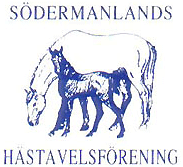 §1. Öppnande av stämman§2. Val av ordförande för stämman§3. Val av sekreterare för stämman§4. Val av två protokolljusterare, tillika rösträknare§5. Fastställande av dagordning§.6. Fråga om stämman utlysts i behörig ordning §7. Fastställande av röstlängd §8. Behandling av styrelsens verksamhets- och förvaltningsberättelse för det gångna året §9. Fastställande av balans- och resultaträkning§10. Revisorernas berättelse §11. Fråga om ansvarsfrihet för styrelsen§12. Beslut angående årsavgift kommande år §13. Beslut gällande ersättning till styrelseledamöter, samt fastställande av eventuella övriga arvoden §14. Val av ordförande för tiden intill nästa ordinarie föreningsstämma§15. Val av styrelseledamöter för en tid av två år§16. Val av suppleanter för en tid av ett år §17. Val av ombud till möten där föreningen har rätt att representera med ombud, till exempel SWB, SH och SPAF§18. Val av två revisorer och en revisorssuppleant§19. Val av valberedning §20. Behandling av ärenden som av styrelsen eller medlem hänskjutits till stämman §21. Stämmans avslutning